Moimuna Nursing Institute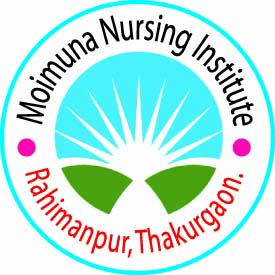 Application From for AdmissionSession: .........................Diploma In Nursing Science & Midwifery Course -3 Years1. Personal Information:Name (English in Block Letter)	: ..................................................................................................bvg (evsjv) 				: ...................................................................................................Date of Birth	: ......................................... 	Place of Birth	: ...............................................................Blood Group	: .................................. 	Sex (Tick)	: Male    Female Mobile		: ...........................................	Religion	:.........................................	National ID No:...........................................	Height (incm)	: .........................................Father’s Name	 	: ...........................................................................................................................(evsjv) 			: ...........................................................................................................................Mother’s Name	:............................................................................................................................(evsjv) 			: ............................................................................................................................Father’s Occupation	:.................................................	Annual Income:......................................Mother’s Occupation	: ................................................	Annual Income: ......................................2. Permanent Address:Vill	: ..................................................... Post: ....................................Postal Code: ...........................PS/Upazilla: .............................................. District:.........................................................................3. Mailing Address:Vill: ............................................................ Post: ....................................Postal Code: ...........................PS/Upazilla:.............................................. District:.........................................................................4. Emergency Contact:Name & Address: .....................................................................................................................................Relationship:........................................................................................Mobile:.......................................5. Educational Qualification:6. The following documents are required to be attached with the application in original.a) S.S.C/Equivalent Certificate & Marks Sheet.b) H.S.C/Equivalent Certificate or Testimonial & Marks  Sheet.c) Citizenship Certificate.d) Colour Photo pp size 4 copies, stamp size 4 copies. e) National ID Card.f) Birth certificate.Declaration:We do, hereby declare that we shall abide by the rules & regulations, Payment system, discipline of the college and law & order during the period of study in the college. To the best of our knowledge and believe the documents/information’s stated above are valid and true. N.B: Fees once paid are non refundableFor official use onlyAttached documents are checked & received Govt. Admission Test Position Test CenterScore Roll NoName of the ExaminationRollBoardGPAYear of the PassingS.S. C/ EquivalentH.S.C/ EquivalentName of institution (HSC)Name of institution (SSC) Signature of GuardianDate:...........................Signature of local GuardianDate:............................Signature of StudentDate:...................................Sl. NoName of the documentOriginal/Provisional/ PhotocopyDeposited/Non DepositedRemarks1S.S. C/ Equivalent Certificate2H.S.C/ EquivalentCertificate/Testimonial3Citizenship Certificate/Birth CertificateOriginal4National ID Card5PhotographPP size 4 copies, Stampsize 4 copies.Received byDate: ......./......./...........Checked & Compare byDate: ......./......./...........PrincipalDate: ......./......./...........